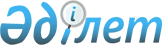 О внесении изменений и дополнений в решение маслихата от 20 декабря 2006 года N 33-30 "Об областном бюджете на 2007 год"
					
			Утративший силу
			
			
		
					Решение Западно-Казахстанского областного Маслихата от 30 апреля 2007 года N 37-1. Зарегистрировано Департаментом юстиции Западно-Казахстанской области 3 мая 2007 года за N 2988. Утратило силу - решением Западно-Казахстанского областного маслихата от 11 декабря 2008 года N 10-10      Сноска. Утратило силу Решением Западно-Казахстанского областного маслихата от 11.12.2008 N 10-10 (приянто только на государственном языке)      В соответствии с Бюджетным кодексом Республики Казахстан и  Законом Республики Казахстан "О местном государственном управлении в Республике Казахстан" областной маслихат РЕШИЛ:



      1. Внести в решение Западно-Казахстанского областного маслихата  N 33-30 от 20 декабря 2006 года "Об областном бюджете на 2007 год" (зарегистрированный в Реестре государственной регистрации нормативных правовых актов за N 2977 от 21 декабря 2006 года и опубликованное в газете "Приуралье" N 1 от 1 января 2007 года, N 3 от 6 января 2007 года, N 4 от 9 января 2007 года, N 6 от 13 января 2007 года, N 7 от 16 января 2007 года, N 10 от 23 января 2007 года, N 13 от 30 января 2007 года, N 15 от 3 февраля 2007 года, N 16 от 6 февраля 2007 года), с учетом внесенных в него изменений и дополнений решением областного маслихата N 35-1 от 14 февраля 2007 года (зарегистрированный в Реестре государственной регистрации нормативных правовых актов за N 2983 от 16 февраля 2007 года, опубликованное в газете "Приуралье" N 22 от 20 февраля 2007 года, N 24 от 24 февраля 2007 года, N 25 от 27 февраля 2007 года, N 30 от 13 марта 2007 год) следующие изменения и дополнения:



      1) в пункте 1:

      цифры "40 560 109" заменить цифрами "42 746 928";

      цифры "14 526 000" заменить цифрами "16 712 819";

      цифры "42 746 885" заменить цифрами "44 933 704";



      2) пункт 9 изложить в следующей редакции:

      "9. Учесть, что в областном бюджете на 2007 год предусмотрены целевые трансферты на развитие и целевые текущие трансферты районным (городскому) бюджетам в общей сумме 3 118 878 тыс. тенге, в том числе:

      2 771 291 тыс. тенге - трансферты из местных бюджетов;

      317 942 тыс. тенге - на развитие системы водоснабжения;

      29 645 тыс. тенге - на материальное обеспечение детей-инвалидов, воспитывающихся и обучающихся на дому.

      Распределение указанных сумм районным (городскому) бюджетам осуществляется на основании постановления акимата области.";



      3) Приложения 1, 2 к указанному решению изложить в новой редакции согласно приложениям 1, 2 к настоящему решению.



      2. Настоящее решение вводится в действие с 1 января 2007 года.      Председатель сессии

      Секретарь областного маслихата

Приложение N 1

к решению областного маслихата

N 37-1 от 30 апреля 2007 года Областной бюджет на 2007 год        тыс. тенге

Приложение N 2

к решению областного маслихата

N 37-1 от 30 апреля 2007 года Перечень текущих бюджетных программ

областного бюджета на 2007 год
					© 2012. РГП на ПХВ «Институт законодательства и правовой информации Республики Казахстан» Министерства юстиции Республики Казахстан
				КатегорияКатегорияКатегорияКатегорияКатегорияСумма КлассКлассКлассКлассСумма ПодклассПодклассПодклассСумма СпецификаСпецификаСумма НаименованиеСумма I. ДОХОДЫ 42 746 928 1 Налоговые поступления 16 712 819 01 Подоходный налог 6 913 216 2 Индивидуальный подоходный налог 6 913 216 03 Социальный налог 8 531 380 1 Социальный налог 8 531 380 05 Внутренние налоги на товары, работы и услуги 1 268 223 3 Поступления за использование природных и других ресурсов 1 268 223 2 Неналоговые поступления 12 347 01 Доходы от государственной собственности 4 644 1 Поступления части чистого дохода государственных предприятий 4 644 3 Дивиденды на государственные пакеты акций, находящиеся в коммунальной собственности 5 Доходы от аренды  имущества, находящегося в государственной собственности 7 Вознаграждения (интересы) по кредитам, выданным из государственного бюджета 04 Штрафы, пеня, санкции, взыскания, налагаемые государственными учреждениями, финансируемыми из государственного бюджета, а также содержащимися и финансируемыми из бюджета (сметы расходов) Национального Банка Республики Казахстан  7 703 1 Штрафы, пеня, санкции, взыскания, налагаемые государственными учреждениями, финансируемыми из государственного бюджета, а также содержащимися и финансируемыми из бюджета (сметы расходов) Национального Банка Республики Казахстан  7 703 3 Поступления от продажи основного капитала 7 500 01 Продажа государственного имущества, закрепленного за государственными учреждениями 7 500 1 Продажа государственного имущества, закрепленного за государственными учреждениями 7 500 4 Поступление трансфертов 26 014 262 01 Трансферты из нижестоящих органов государственного управления 135 548 2 Трансферты из районных (городских) бюджетов 135 548 01 Бюджетные изъятия 10 898 02 Возврат целевых трансфертов 124 650 03 Возврат, использованных не по целевому назначению целевых трансфертов 02 Трансферты из вышестоящих органов государственного управления 25 878 714 1 Трансферты из республиканского бюджета 25 878 714 01 Целевые текущие трансферты 11 814 732 02 Целевые трансферты на развитие 2 890 823 03 Субвенции 11 173 159 Функциональная группаФункциональная группаФункциональная группаФункциональная группаФункциональная группаСумма Функциональная подгруппаФункциональная подгруппаФункциональная подгруппаФункциональная подгруппаСумма Администратор бюджетной программыАдминистратор бюджетной программыАдминистратор бюджетной программыСумма ПрограммаПрограммаСумма НаименованиеСумма II. ЗАТРАТЫ 44 933 704 01 Государственные услуги общего характера 1 795 256 1 Представительные, исполнительные и другие органы, выполняющие общие функции  государственного управления 370 793 110 Аппарат маслихата области 24 392 001 Обеспечение деятельности маслихата области 24 392 002 Создание информационных систем 120 Аппарат акима области 346 401 001 Обеспечение деятельности акима области 346 401 002 Создание информационных систем 0 113 Трансферты из местных бюджетов 116 Развитие человеческого капитала в рамках электронного правительства 2 Финансовая  деятельность 96 709 257 Департамент (Управление) финансов области 96 709 001 Обеспечение деятельности Департамента (Управления) финансов 89 240 002 Создание информационных систем 003 Организация работы по выдаче разовых талонов и обеспечение полноты сбора сумм от реализации разовых талонов 009 Организация приватизации коммунальной собственности 7 469 010 Учет, хранение, оценка и реализация имущества, поступившего в коммунальную собственность 113 Трансферты из местных бюджетов 5 Планирование и статистическая деятельность 1 327 754 258 Департамент (Управление) экономики и бюджетного планирования области 1 327 754 001 Обеспечение деятельности Департамента (Управления) экономики и бюджетного планирования 68 082 002 Создание информационных систем 113 Трансферты из местных бюджетов 1 259 672 02 Оборона 164 030 1 Военные нужды 7 330 250 Департамент (Управление) по мобилизационной подготовке, гражданской обороне, организации предупреждения и ликвидации  аварий и стихийных бедствий области 7 330 003 Мероприятия в рамках исполнения всеобщей воинской обязанности 7 330 007 Подготовка территориальной обороны и территориальная оборона областного масштаба 2 Организация работы по чрезвычайным ситуациям 156 700 250 Департамент (Управление) по мобилизационной подготовке, гражданской обороне, организации предупреждения и ликвидации  аварий и стихийных бедствий области 156 700 001 Обеспечение деятельности Департамента (Управления) по мобилизационной подготовке, гражданской обороне, организации предупреждения и ликвидации  аварий и стихийных бедствий 18 743 002 Создание информационных систем 16 800 004 Мероприятия гражданской обороны областного масштаба 2 597 005 Мобилизационная подготовка и мобилизация областного масштаба 20 462 006 Предупреждение и ликвидация чрезвычайных ситуаций областного масштаба 98 098 271 Департамент (Управление) строительства области 0 002 Развитие объектов мобилизационной подготовки и чрезвычайных ситуаций 03 Общественный порядок, безопасность, правовая, судебная, уголовно-исполнительная деятельность 1 781 503 1 Правоохранительная деятельность 1 781 503 252 Исполнительный орган внутренних дел, финансируемый из областного бюджета 1 706 918 001 Обеспечение деятельности исполнительного органа внутренних дел, финансируемого из областного бюджета 1 616 820 002 Охрана общественного порядка и обеспечение общественной безопасности на территории области 89 568 003 Поощрение граждан, участвующих в охране общественного порядка 530 005 Создание информационных систем 271 Департамент (Управление) строительства области 74 585 003 Развитие объектов органов внутренних дел 74 585 04 Образование 6 267 965 2 Начальное общее, основное общее, среднее общее образование 2 304 917 260 Управление (Отдел) физической культуры и спорта области 701 148 006 Дополнительное образование для детей и юношества по спорту 516 787 007 Общеобразовательное обучение одаренных в спорте детей в специализированных организациях образования 184 361 261 Департамент (Управление) образования области 1 603 769 003 Общеобразовательное обучение по специальным образовательным программам 351 515 004 Информатизация системы среднего образования 19 699 005 Приобретение и доставка учебников, учебно-методических комплексов для государственных областных организаций образования 12 400 006 Общеобразовательное обучение одаренных детей в специализированных организациях образования 294 488 007 Проведение школьных олимпиад и внешкольных мероприятий областного масштаба 100 318 013 Целевые текущие  трансферты бюджетам районов (городов областного значения)  на оснащение учебным оборудованием кабинетов физики, химии, биологии в государственных учреждениях среднего общего образования 169 201 017 Целевые текущие трансферты бюджетам  районов (городов областного значения) на обеспечение содержания типовых штатов государственных учреждений общего среднего образования 433 772 019 Целевые текущие трансферты бюджетам  районов (городов областного значения) на подключение к Интернету и оплату трафика государственных учреждений среднего общего образования 27 896 020 Целевые текущие трансферты бюджетам  районов (городов областного значения) на приобретение и доставку учебников и учебно-методических комплексов для обновления библиотечных фондов государственных учреждений среднего общего образования 44 166 021 Целевые текущие трансферты бюджетам  районов (городов областного значения) на создание лингафонных и мультимедийных кабинетов для государственных учреждений среднего общего образования 133 142 022 Целевые текущие трансферты бюджетам  районов (городов областного значения) на организацию питания, проживания и подвоза детей к пунктам тестирования 5 061 023 Целевые текущие трансферты бюджетам  районов (городов областного значения) на приобретение и доставку учебной, справочной и электронной литературы по изучению государственного языка для обновления библиотечных фондов государственных организаций среднего образования 12 111 3 Начальное профессиональное образование 1 560 374 261 Департамент (Управление) образования области 1 560 374 008 Начальное профессиональное образование 1 560 374 4 Среднее профессиональное образование 476 217 253 Департамент (Управление) здравоохранения области 94 391 002 Подготовка специалистов со средним профессиональным образованием 94 391 261 Департамент (Управление) образования области 381 826 009 Подготовка специалистов со средним профессиональным образованием 381 826 5 Дополнительное профессиональное образование 85 052 252 Исполнительный орган внутренних дел, финансируемый из областного бюджета 10 928 007 Повышение квалификации и переподготовка кадров 10 928 253 Департамент (Управление) здравоохранения области 18 262 003 Повышение квалификации и переподготовка кадров 18 262 261 Департамент (Управление) образования области 55 862 010 Повышение квалификации и переподготовка кадров 55 862 9 Прочие услуги в области образования 1 841 405 256 Департамент (Управление) координации занятости и социальных  программ области 0 116 Развитие человеческого капитала в рамках электронного правительства 261 Департамент (Управление) образования области 706 545 001 Обеспечение деятельности Департамента (Управления) образования 29 652 002 Создание информационных систем 011 Обследование психического здоровья детей и подростков и оказание психолого-медико-педагогической консультативной помощи населению 75 405 012 Реабилитация и социальная адаптация детей и подростков с проблемами в развитии 014 Целевые трансферты на развитие бюджетам районов (городов областного значения) на развитие человеческого капитала в рамках электронного правительства 65 409 018 Целевые текущие трансферты бюджетам  районов (городов областного значения) на содержание вновь вводимых объектов образования 83 280 113 Трансферты из местных бюджетов 452 799 116 Развитие человеческого капитала в рамках электронного правительства 271 Департамент (Управление) строительства области 1 134 860 004 Целевые трансферты на развитие бюджетам  районов (городов областного значения) на строительство и реконструкцию объектов образования 674 800 005 Развитие объектов образования 460 060 05 Здравоохранение 11 583 523 1 Больницы широкого профиля 4 114 846 253 Департамент (Управление) здравоохранения области 4 114 846 004 Оказание стационарной медицинской помощи по направлению специалистов первичной медико-санитарной помощи и организаций здравоохранения 4 114 846 2 Охрана здоровья населения 941 215 253 Департамент (Управление) здравоохранения области 390 247 005 Производство крови, ее компонентов и препаратов для местных организаций здравоохранения 227 072 006 Охрана материнства и детства 145 539 007 Пропаганда здорового образа жизни 16 918 017 Приобретение тест-систем для проведения дозорного эпидемиологического надзора 718 269 Департамент (Управление) государственного санитарно-эпидемиологического надзора области 550 968 001 Обеспечение деятельности Департамента (Управления) государственного санитарно-эпидемиологического надзора 228 286 002 Санитарно-эпидемиологическое благополучие населения 240 197 003 Борьба с эпидемиями 005 Создание информационных систем 007 Централизованный закуп вакцин и других медицинских иммунобиологических препаратов для проведения иммунопрофилактики населения 82 485 271 Департамент (Управление) строительства области 0 006 Развитие объектов санитарно-эпидемиологической службы 3 Специализированная медицинская помощь 2 242 630 253 Департамент (Управление) здравоохранения области 2 242 630 009 Оказание медицинской помощи лицам, страдающим социально-значимыми заболеваниями и заболеваниями, представляющими опасность для окружающих 1 989 831 019 Обеспечение больных туберкулезом противотуберкулезными препаратами 65 981 020 Обеспечение больных диабетом противодиабетическими препаратами 66 518 021 Обеспечение онкологических больных химиопрепаратами 62 659 022 Обеспечение больных с почечной недостаточностью лекарственными средствами, диализаторами, расходными материалами и больных после трансплантации почек лекарственными средствами 57 641 4 Поликлиники 3 239 250 253 Департамент (Управление) здравоохранения области 3 239 250 010 Оказание первичной медико-санитарной помощи населению 2 882 456 014 Обеспечение лекарственными средствами и специализированными продуктами детского и лечебного питания отдельных категорий населения на амбулаторном уровне 356 794 5 Другие виды медицинской помощи 402 655 253 Департамент (Управление) здравоохранения области 402 655 011 Оказание скорой и неотложной помощи 369 908 012 Оказание медицинской помощи населению в чрезвычайных ситуациях 32 747 9 Прочие услуги в области здравоохранения 642 927 253 Департамент (Управление) здравоохранения области 99 253 001 Обеспечение деятельности Департамента (Управления) здравоохранения 53 598 008 Реализация мероприятий по профилактике и борьбе со СПИД в Республике Казахстан 7 721 013 Проведение патологоанатомического вскрытия 30 604 015 Создание информационных систем 016 Обеспечение граждан бесплатным или льготным проездом за пределы населенного пункта на лечение 4 473 018 Обеспечение деятельности информационно-аналитических центров 2 857 271 Департамент (Управление) строительства области 543 674 007 Развитие  объектов здравоохранения 543 674 06 Социальная помощь и социальное обеспечение 1 510 070 1 Социальное обеспечение 749 223 256 Департамент (Управление) координации занятости и социальных  программ области 406 302 002 Социальное обеспечение престарелых и инвалидов общего типа 406 302 261 Департамент (Управление) образования области 264 904 015 Социальное обеспечение сирот, детей, оставшихся без попечения родителей 264 904 271 Департамент (Управление) строительства области 78 017 008 Развитие объектов социального обеспечения 78 017 2 Социальная помощь 309 930 256 Департамент (Управление) координации занятости и социальных  программ области 309 930 003 Социальная поддержка инвалидов 74 645 005 Целевые текущие трансферты бюджетам районов (городов областного значения) на материальное обеспечение детей-инвалидов, воспитывающихся и обучающихся на дому 29 645 009 Целевые текущие трансферты бюджетам районов (городов областного значения) на компенсацию повышения тарифа абонентской платы за телефон социально-защищаемым гражданам, являющимся абонентами городских сетей телекоммуникаций 11 492 015 Целевые текущие  трансферты бюджетам районов (городов областного значения) для выплаты государственных пособий на детей до 18 лет из малообеспеченных семей 150 000 016 Целевые текущие трансферты бюджетам районов (городов областного значения) на обеспечение нуждающихся инвалидов обязательными гигиеническими средствами и предоставление услуг специалистами жестового языка, индивидуальными помощниками в соответствии с индивидуальной программой реабилитации инвалида 44 148 9 Прочие услуги в области социальной помощи и социального обеспечения 450 917 256 Департамент (Управление) координации занятости и социальных  программ области 450 917 001 Обеспечение деятельности Департамента (Управления) координации занятости и социальных  программ 45 351 004 Создание информационных систем 011 Оплата услуг по зачислению, выплате и доставке пособий и других социальных выплат 350 113 Трансферты из местных бюджетов 405 216 07 Жилищно-коммунальное хозяйство 2 049 979 1 Жилищное хозяйство 1 425 000 271 Департамент (Управление) строительства области 1 425 000 010 Целевые трансферты на развитие бюджетам  районов (городов областного значения) на строительство жилья государственного коммунального жилищного фонда 012 Целевые трансферты на развитие бюджетам  районов (городов областного значения) на развитие и обустройство инженерно-коммуникационной инфраструктуры 1 425 000 2 Коммунальное хозяйство 624 979 271 Департамент (Управление) строительства области 605 059 011 Целевые трансферты на развитие бюджетам  районов (городов областного значения) на развитие системы водоснабжения 317 942 013 Целевые трансферты на развитие бюджетам  районов (городов областного значения) на развитие коммунального хозяйства 028 Газификация населенных пунктов 287 117 030 Развитие объектов коммунального хозяйства 279 Департамент (Управление) энергетики и коммунального хозяйства области 19 920 001 Обеспечение деятельности Департамента (Управления) энергетики и коммунального хозяйства области 19 920 3 Благоустройство населенных пунктов 0 271 Департамент (Управление) строительства области 0 015 Целевые трансферты на развитие бюджетам  районов (городов областного значения) на развитие благоустройства городов и населенных пунктов 08 Культура, спорт, туризм и информационное пространство 1 527 596 1 Деятельность в области культуры 780 932 262 Департамент (Управление) культуры области 482 005 001 Обеспечение деятельности Департамента (Управления) культуры 17 614 002 Создание информационных систем 003 Поддержка культурно-досуговой работы 293 262 004 Увековечение памяти деятелей государства 005 Обеспечение сохранности историко-культурного наследия и доступа к ним 118 184 007 Поддержка театрального и музыкального искусства 113 Трансферты из местных бюджетов 52 945 271 Департамент (Управление) строительства области 298 927 016 Развитие объектов культуры 298 927 2 Спорт 298 958 260 Управление (Отдел) физической культуры и спорта области 298 958 001 Обеспечение деятельности Управления (Отдела) физической культуры и спорта 13 543 003 Проведение спортивных соревнований на областном уровне 38 955 004 Подготовка и участие членов областных сборных команд по различным видам спорта на республиканских и международных спортивных соревнованиях 246 460 005 Создание информационных систем 113 Трансферты из местных бюджетов 271 Департамент (Управление) строительства области 0 017 Развитие объектов физической культуры и спорта 3 Информационное пространство 333 676 259 Управление (Отдел) архивов и документации области 47 288 001 Обеспечение деятельности Управления (Отдела) архивов и документации 6 467 002 Обеспечение сохранности архивного фонда 40 821 004 Создание информационных систем 262 Департамент (Управление) культуры области 78 265 008 Обеспечение функционирования областных библиотек 78 265 263 Департамент (Управление) внутренней политики области 119 123 002 Проведение государственной информационной политики через средства массовой информации 119 123 264 Управление по развитию языков области 57 000 001 Обеспечение деятельности Управления по развитию языков 16 009 002 Развитие государственного языка и других языков народов Казахстана 40 991 007 Создание информационных систем 113 Трансферты из местных бюджетов 271 Департамент (Управление) строительства области 32 000 018 Развитие объектов архивов 32 000 4 Туризм 11 700 265 Департамент (Управление) предпринимательства и промышленности области 11 700 005 Регулирование туристской деятельности 11 700 9 Прочие услуги по организации культуры, спорта, туризма  и информационного пространства 102 330 263 Департамент (Управление) внутренней политики области 102 330 001 Обеспечение деятельности Департамента (Управления) внутренней политики 57 330 003 Реализация региональных программ в сфере молодежной политики 28 600 004 Создание информационных систем 113 Трансферты из местных бюджетов 16 400 10 Сельское, водное, лесное, рыбное хозяйство, особоохраняемые природные территории, охрана окружающей среды и животного мира, земельные отношения 1 893 060 1 Сельское хозяйство 722 599 255 Департамент (Управление) сельского хозяйства области 722 599 001 Обеспечение деятельности Департамента (Управления) сельского хозяйства 39 037 002 Поддержка развития семеноводства 98 099 004 Развитие информационно-маркетинговой системы сельского хозяйства 005 Проведение процедур банкротства сельскохозяйственных организаций, не находящихся в республиканской собственности 007 Создание информационных систем 008 Обеспечение функционирования и ремонт специальных хранилищ (могильников) 010 Поддержка развития животноводства 78 465 011 Удешевление стоимости горюче-смазочных материалов и других товарно-материальных ценностей, необходимых для проведения весенне-полевых и уборочных работ и повышение урожайности и качества продукции растениеводства 378 000 012 Целевые текущие трансферты бюджетам районов (городов областного значения) на передаваемые административные функции в рамках разграничения полномочий между уровнями государственного управления 11 112 013 Повышение продуктивности и качества продукции животноводства 93 606 014 Субсидирование стоимости услуг по доставке воды сельскохозяйственным товаропроизводителям 24 280 015 Обеспечение площадок по убою сельскохозяйственных животных 113 Трансферты из местных бюджетов 271 Департамент (Управление) строительства области 0 020 Развитие объектов сельского хозяйства 2 Водное хозяйство 420 396 254 Департамент (Управление) природных ресурсов и регулирования природопользования области 0 002 Установление водоохранных зон и полос водных объектов 003 Обеспечение функционирования водохозяйственных сооружений, находящихся в коммунальной собственности 004 Восстановление особо аварийных водохозяйственных сооружений и гидромелиоративных систем 255 Департамент (Управление) сельского хозяйства области 94 782 009 Субсидирование стоимости услуг по подаче питьевой воды из особо важных групповых систем водоснабжения, являющихся безальтернативными источниками питьевого водоснабжения 94 782 271 Департамент (Управление) строительства области 325 614 029 Целевые трансферты на развитие бюджетам  районов (городов областного значения) на развитие системы водоснабжения 325 614 3 Лесное хозяйство 253 654 254 Департамент (Управление) природных ресурсов и регулирования природопользования области 253 654 005 Охрана, защита, воспроизводство лесов и лесоразведение 253 654 006 Охрана животного мира 271 Департамент (Управление) строительства области 0 021 Развитие объектов лесного хозяйства 5 Охрана окружающей среды 401 867 254 Департамент (Управление) природных ресурсов и регулирования природопользования области 124 084 001 Обеспечение деятельности Департамента (Управления) природных ресурсов и регулирования природопользования 22 797 008 Проведение мероприятий по охране окружающей среды 101 287 010 Содержание и защита особо охраняемых природных территорий 011 Проведение государственной экологической экспертизы кроме стратегических, трансграничных и экологически опасных объектов 012 Создание информационных систем 271 Департамент (Управление) строительства области 277 783 022 Развитие объектов охраны окружающей среды 277 783 6 Земельные отношения 94 544 251 Управление земельных отношений области 94 544 001 Обеспечение деятельности Управления земельных отношений 21 770 002 Создание информационных систем 2 400 003 Обеспечение осуществления земельных отношений 7 600 004 Целевые текущие трансферты  бюджетам районов (городов областного значения) на передаваемые административные функции в рамках разграничения полномочий между уровнями государственного управления 31 574 113 Трансферты из местных бюджетов 31 200 11 Промышленность, архитектурная, градостроительная и строительная деятельность 614 433 2 Архитектурная, градостроительная и строительная деятельность 614 433 267 Департамент (Управление) государственного архитектурно-строительного контроля области 18 514 001 Обеспечение деятельности Департамента (Управления) государственного архитектурно-строительного контроля 18 514 002 Создание информационных систем 271 Департамент (Управление) строительства области 437 625 001 Обеспечение деятельности Департамента (Управление) строительства области 28 966 023 Создание информационных систем 113 Трансферты из местных бюджетов 408 659 272 Департамент (Управление) архитектуры и градостроительства области 158 294 001 Обеспечение деятельности Департамента (Управление) архитектуры и градостроительства области 13 894 003 Создание информационных систем 113 Трансферты из местных бюджетов 144 400 12 Транспорт и коммуникации 2 632 246 1 Автомобильный транспорт 2 325 768 268 Департамент (Управление) пассажирского транспорта и автомобильных дорог области 2 325 768 003 Обеспечение функционирования автомобильных дорог 2 325 768 007 Целевые трансферты на развитие бюджетам районов (городов областного значения) на развитие транспортной инфраструктуры 008 Целевые текущие трансферты бюджетам районов (городов областного значения) на капитальный ремонт автомобильных дорог районного значения 4 Воздушный транспорт 89 837 268 Департамент (Управление) пассажирского транспорта и автомобильных дорог области 89 837 004 Субсидирование регулярных внутренних авиаперевозок по решению местных исполнительных органов 89 837 9 Прочие услуги в сфере транспорта и коммуникаций 216 641 268 Департамент (Управление) пассажирского транспорта и автомобильных дорог области 216 641 001 Обеспечение деятельности Департамента (Управления) пассажирского транспорта и автомобильных дорог 25 288 002 Развитие транспортной инфраструктуры 54 353 005 Организация пассажирских перевозок по социально значимым межрайонным (междугородним) сообщениям 137 000 006 Создание информационных систем 113 Трансферты из местных бюджетов 13 Прочие 4 702 313 1 Регулирование экономической деятельности 52 265 265 Департамент (Управление) предпринимательства и промышленности области 52 265 001 Обеспечение деятельности Департамента (Управления) предпринимательства и промышленности 52 265 006 Создание информационных систем 113 Трансферты из местных бюджетов 3 Поддержка предпринимательской деятельности и защита конкуренции 0 265 Департамент (Управление) предпринимательства и промышленности области 0 009 Целевые текущие трансферты бюджетам районов (городов областного значения) на поддержку предпринимательской деятельности 9 Прочие 4 650 048 257 Департамент (Управление) финансов области 1 102 659 005 Формирование или увеличение уставного капитала юридических лиц 1 102 659 257 Департамент (Управление) финансов области 3 467 442 013 Резерв местного исполнительного органа области на неотложные затраты 107 000 014 Чрезвычайный резерв местного исполнительного органа области для ликвидации чрезвычайных ситуаций природного и техногенного характера 222 746 015 Целевые текущие трансферты бюджетам районов (городов областного значения) на выплату заработной платы государственным служащим, работникам государственных учреждений, не являющимся государственными служащими, и работникам казенных предприятий 2 407 348 016 Резерв местного исполнительного органа области на исполнение обязательств по решениям судов 60 000 019 Целевые текущие трансферты бюджетам районов (городов областного значения) на возмещение потерь поступлений в бюджет 670 348 258 Департамент (Управление) экономики и бюджетного планирования области 79 947 003 Разработка технико-экономического обоснования местных бюджетных инвестиционных проектов (программ) и проведение его экспертизы 79 947 265 Департамент (Управление) предпринимательства и промышленности области 0 007 Реализация Стратегии индустриально-инновационного развития 271 Департамент (Управление) строительства области 0 024 Целевые трансферты на развитие бюджетам районов (городов областного значения) на развитие малых городов, в том числе с депрессивной экономикой 14 Обслуживание долга 0 1 Обслуживание долга 0 257 Департамент (Управление) финансов 0 004 Обслуживание долга местных исполнительных органов 0 15 Трансферты 8 411 730 1 Трансферты 8 411 730 257 Департамент (Управление) финансов области 8 411 730 006 Бюджетные изъятия 007 Субвенции 8 046 201 011 Возврат целевых трансфертов 365 529 017 Возврат, использованных не по целевому назначению целевых трансфертов III. ОПЕРАЦИОННОЕ САЛЬДО -2 186 776 IV. ЧИСТОЕ БЮДЖЕТНОЕ КРЕДИТОВАНИЕ 1 078 866 Бюджетные кредиты 1 150 000 07 Жилищно-коммунальное хозяйство 1 100 000 1 Жилищное хозяйство 1 100 000 271 Департамент (Управление) строительства области 1 100 000 009 Кредитование бюджетов  районов (городов областного значения) на строительство жилья 1 100 000 10 Сельское хозяйство 50 000 1 Сельское хозяйство 50 000 255 Департамент (Управление) сельского хозяйства 50 000 003 Кредитование сельхозтоваропроизводителей 50 000 13 Прочие 0 9 Прочие 0 257 Департамент (Управление) финансов 0 012 Резерв местного исполнительного органа области на покрытие дефицита наличности по бюджетам 0 КатегорияКатегорияКатегорияКатегорияКатегорияСумма КлассКлассКлассКлассСумма ПодклассПодклассПодклассСумма СпецификаСпецификаСумма НаименованиеСумма 5 Погашение бюджетных кредитов 71 134 1 Погашение бюджетных кредитов 71 134 001 Погашение бюджетных кредитов, выданных из государственного бюджета 71 134 V. САЛЬДО ПО ОПЕРАЦИЯМ С ФИНАНСОВЫМИ АКТИВАМИ 0 6 Поступления от продажи финансовых активов государства 0 1 Поступления от продажи финансовых активов государства 0 001 Поступления от продажи финансовых активов внутри страны 0 VI. ДЕФИЦИТ (ПРОФИЦИТ) БЮДЖЕТА -3 265 642 VII. ФИНАНСИРОВАНИЕ ДЕФИЦИТА (ИСПОЛЬЗОВАНИЕ ПРОФИЦИТА) БЮДЖЕТА 3 265 642 Функциональная группаФункциональная группаФункциональная группаФункциональная группаФункциональная группаФункциональная подгруппаФункциональная подгруппаФункциональная подгруппаФункциональная подгруппаАдминистратор бюджетной программыАдминистратор бюджетной программыАдминистратор бюджетной программыПрограммаПрограммаНаименование01 Государственные услуги общего характера 1 Представительные, исполнительные и другие органы, выполняющие общие функции  государственного управления 110Аппарат маслихата области 001 Обеспечение деятельности маслихата области 120Аппарат акима области 001Обеспечение деятельности акима области 113Трансферты из местных бюджетов 2 Финансовая  деятельность 257 Департамент (Управление) финансов области 001 Обеспечение деятельности Департамента (Управления) финансов 003 Организация работы по выдаче разовых талонов и обеспечение полноты сбора сумм от реализации разовых талонов 009 Организация приватизации коммунальной собственности 010 Учет, хранение, оценка и реализация имущества, поступившего в коммунальную собственность 113Трансферты из местных бюджетов 5 Планирование и статистическая деятельность 258 Департамент (Управление) экономики и бюджетного планирования области 001 Обеспечение деятельности Департамента (Управления) экономики и бюджетного планирования 113Трансферты из местных бюджетов 02 Оборона 1 Военные нужды 250 Департамент (Управление) по мобилизационной подготовке, гражданской обороне, организации предупреждения и ликвидации  аварий и стихийных бедствий области 003 Мероприятия в рамках исполнения всеобщей воинской обязанности 007 Подготовка территориальной обороны и территориальная оборона областного масштаба 2 Организация работы по чрезвычайным ситуациям 250 Департамент (Управление) по мобилизационной подготовке, гражданской обороне, организации предупреждения и ликвидации  аварий и стихийных бедствий области 001 Обеспечение деятельности Департамента (Управления) по мобилизационной подготовке, гражданской обороне, организации предупреждения и ликвидации  аварий и стихийных бедствий 004 Мероприятия гражданской обороны областного масштаба 005 Мобилизационная подготовка и мобилизация областного масштаба 006 Предупреждение и ликвидация чрезвычайных ситуаций областного масштаба 03 Общественный порядок, безопасность, правовая, судебная, уголовно-исполнительная деятельность 1 Правоохранительная деятельность 252 Исполнительный орган внутренних дел, финансируемый из областного бюджета 001 Обеспечение деятельности исполнительного органа внутренних дел, финансируемого из областного бюджета 002 Охрана общественного порядка и обеспечение общественной безопасности на территории области 003 Поощрение граждан, участвующих в охране общественного порядка 04 Образование 2 Начальное общее, основное общее, среднее общее образование 260 Управление (Отдел) физической культуры и спорта области 006 Дополнительное образование для детей и юношества по спорту 007 Общеобразовательное обучение одаренных в спорте детей в специализированных организациях образования 261 Департамент (Управление) образования области 003 Общеобразовательное обучение по специальным образовательным программам 005 Приобретение и доставка учебников, учебно-методических комплексов для государственных областных организаций образования 006 Общеобразовательное обучение одаренных детей в специализированных организациях образования 007 Проведение школьных олимпиад и внешкольных мероприятий областного масштаба 013 Целевые текущие  трансферты бюджетам районов (городов областного значения)  на оснащение учебным оборудованием кабинетов физики, химии, биологии в государственных учреждениях среднего общего образования 017 Целевые текущие трансферты бюджетам  районов (городов областного значения) на обеспечение содержания типовых штатов государственных учреждений общего среднего образования 019 Целевые текущие трансферты бюджетам  районов (городов областного значения) на подключение к Интернету и оплату трафика государственных учреждений среднего общего образования 020 Целевые текущие трансферты бюджетам  районов (городов областного значения) на приобретение и доставку учебников и учебно-методических комплексов для обновления библиотечных фондов государственных учреждений среднего общего образования 021 Целевые текущие трансферты бюджетам  районов (городов областного значения) на создание лингафонных и мультимедийных кабинетов для государственных учреждений среднего общего образования 022 Целевые текущие трансферты бюджетам  районов (городов областного значения) на организацию питания, проживания и подвоза детей к пунктам тестирования 023 Целевые текущие трансферты бюджетам  районов (городов областного значения) на приобретение и доставку учебной, справочной и электронной литературы по изучению государственного языка для обновления библиотечных фондов государственных организаций среднего образования 3 Начальное профессиональное образование 261 Департамент (Управление) образования области 008Начальное профессиональное образование 5 Дополнительное профессиональное образование 252 Исполнительный орган внутренних дел, финансируемый из областного бюджета 007 Повышение квалификации и переподготовка кадров 253 Департамент (Управление) здравоохранения области 003 Повышение квалификации и переподготовка кадров 261 Департамент (Управление) образования области 010 Повышение квалификации и переподготовка кадров 9 Прочие услуги в области образования 261 Департамент (Управление) образования области 001 Обеспечение деятельности Департамента (Управления) образования 011 Обследование психического здоровья детей и подростков и оказание психолого-медико-педагогической консультативной помощи населению 012 Реабилитация и социальная адаптация детей и подростков с проблемами в развитии 018 Целевые текущие трансферты бюджетам  районов (городов областного значения) на содержание вновь вводимых объектов образования 113Трансферты из местных бюджетов 05 Здравоохранение 1 Больницы широкого профиля 253 Департамент (Управление) здравоохранения области 004 Оказание стационарной медицинской помощи по направлению специалистов первичной медико-санитарной помощи и организаций здравоохранения 2 Охрана здоровья населения 253 Департамент (Управление) здравоохранения области 005 Производство крови, ее компонентов и препаратов для местных организаций здравоохранения 006Охрана материнства и детства 007Пропаганда здорового образа жизни 017 Приобретение тест-систем для проведения дозорного эпидемиологического надзора 269 Департамент (Управление) государственного санитарно-эпидемиологического надзора области 001 Обеспечение деятельности Департамента (Управления) государственного санитарно-эпидемиологического надзора 002 Санитарно-эпидемиологическое благополучие населения 003Борьба с эпидемиями 007 Централизованный закуп вакцин и других медицинских иммунобиологических препаратов для проведения иммунопрофилактики населения 3 Специализированная медицинская помощь 253 Департамент (Управление) здравоохранения области 009 Оказание медицинской помощи лицам, страдающим социально-значимыми заболеваниями и заболеваниями, представляющими опасность для окружающих 019 Обеспечение больных туберкулезом противотуберкулезными препаратами 020 Обеспечение больных диабетом противодиабетическими препаратами 021 Обеспечение онкологических больных химиопрепаратами 022 Обеспечение больных с почечной недостаточностью лекарственными средствами, диализаторами, расходными материалами и больных после трансплантации почек лекарственными средствами 4 Поликлиники 253 Департамент (Управление) здравоохранения области 010 Оказание первичной медико-санитарной помощи населению 014 Обеспечение лекарственными средствами и специализированными продуктами детского и лечебного питания отдельных категорий населения на амбулаторном уровне 5 Другие виды медицинской помощи 253 Департамент (Управление) здравоохранения области 011Оказание скорой и неотложной помощи 012 Оказание медицинской помощи населению в чрезвычайных ситуациях 9 Прочие услуги в области здравоохранения 253 Департамент (Управление) здравоохранения области 001 Обеспечение деятельности Департамента (Управления) здравоохранения 008 Реализация мероприятий по профилактике и борьбе со СПИД в Республике Казахстан 013 Проведение патологоанатомического вскрытия 016 Обеспечение граждан бесплатным или льготным проездом за пределы населенного пункта на лечение 018 Обеспечение деятельности информационно-аналитических центров 06 Социальная помощь и социальное обеспечение 1 Социальное обеспечение 256 Департамент (Управление) координации занятости и социальных  программ области 002 Социальное обеспечение престарелых и инвалидов общего типа 261 Департамент (Управление) образования области 015 Социальное обеспечение сирот, детей, оставшихся без попечения родителей 2 Социальная помощь 256 Департамент (Управление) координации занятости и социальных  программ области 003Социальная поддержка инвалидов 005 Целевые текущие трансферты бюджетам районов (городов областного значения) на материальное обеспечение детей-инвалидов, воспитывающихся и обучающихся на дому 009 Целевые текущие трансферты бюджетам районов (городов областного значения) на компенсацию повышения тарифа абонентской платы за телефон социально-защищаемым гражданам, являющимся абонентами городских сетей телекоммуникаций 015 Целевые текущие  трансферты бюджетам районов (городов областного значения) для выплаты государственных пособий на детей до 18 лет из малообеспеченных семей 016 Целевые текущие трансферты бюджетам районов (городов областного значения) на обеспечение нуждающихся инвалидов обязательными гигиеническими средствами и предоставление услуг специалистами жестового языка, индивидуальными помощниками в соответствии с индивидуальной программой реабилитации инвалида 9 Прочие услуги в области социальной помощи и социального обеспечения 256 Департамент (Управление) координации занятости и социальных  программ области 001 Обеспечение деятельности Департамента (Управления) координации занятости и социальных  программ 011 Оплата услуг по зачислению, выплате и доставке пособий и других социальных выплат 113Трансферты из местных бюджетов 07 Жилищно-коммунальное хозяйство 2 Коммунальное хозяйство 279 Департамент (Управление) энергетики и коммунального хозяйства области 001 Обеспечение деятельности Департамента (Управления) энергетики и коммунального хозяйства области 08 Культура, спорт, туризм и информационное пространство 1 Деятельность в области культуры 262 Департамент (Управление) культуры области 001 Обеспечение деятельности Департамента (Управления) культуры 003Поддержка культурно-досуговой работы 004 Увековечение памяти деятелей государства 005 Обеспечение сохранности историко-культурного наследия и доступа к ним 007 Поддержка театрального и музыкального искусства 113Трансферты из местных бюджетов 2 Спорт 260 Управление (Отдел) физической культуры и спорта области 001 Обеспечение деятельности Управления (Отдела) физической культуры и спорта 003 Проведение спортивных соревнований на областном уровне 004 Подготовка и участие членов областных сборных команд по различным видам спорта на республиканских и международных спортивных соревнованиях 113Трансферты из местных бюджетов 3 Информационное пространство 259 Управление (Отдел) архивов и документации области 001 Обеспечение деятельности Управления (Отдела) архивов и документации 002Обеспечение сохранности архивного фонда 262 Департамент (Управление) культуры области 008 Обеспечение функционирования областных библиотек 263 Департамент (Управление) внутренней политики области 002 Проведение государственной информационной политики через средства массовой информации 264Управление по развитию языков области 001 Обеспечение деятельности Управления по развитию языков 002 Развитие государственного языка и других языков народов Казахстана 113Трансферты из местных бюджетов 4 Туризм 265 Департамент (Управление) предпринимательства и промышленности области 005Регулирование туристской деятельности 9 Прочие услуги по организации культуры, спорта, туризма  и информационного пространства 263 Департамент (Управление) внутренней политики области 001 Обеспечение деятельности Департамента (Управления) внутренней политики 003 Реализация региональных программ в сфере молодежной политики 113Трансферты из местных бюджетов 10 Сельское, водное, лесное, рыбное хозяйство, особоохраняемые природные территории, охрана окружающей среды и животного мира, земельные отношения 1 Сельское хозяйство 255 Департамент (Управление) сельского хозяйства области 001 Обеспечение деятельности Департамента (Управления) сельского хозяйства 002 Поддержка развития семеноводства 005 Проведение процедур банкротства сельскохозяйственных организаций, не находящихся в республиканской собственности 008 Обеспечение функционирования и ремонт специальных хранилищ (могильников) 010 Поддержка развития животноводства 011 Удешевление стоимости горюче-смазочных материалов и других товарно-материальных ценностей, необходимых для проведения весенне-полевых и уборочных работ и повышение урожайности и качества продукции растениеводства 012 Целевые текущие трансферты бюджетам районов (городов областного значения) на передавемые административные функции в рамках разграничения полномочий между уровнями государственного управления 013 Повышение продуктивности и качества продукции животноводства 014 Субсидирование стоимости услуг по доставке воды сельскохозяйственным товаропроизводителям 015 Обеспечение площадок по убою сельскохозяйственных животных 113Трансферты из местных бюджетов 2 Водное хозяйство 254 Департамент (Управление) природных ресурсов и регулирования природопользования области 002 Установление водоохранных зон и полос водных объектов 003 Обеспечение функционирования водохозяйственных сооружений, находящихся в коммунальной собственности 004 Восстановление особо аварийных водохозяйственных сооружений и гидромелиоративных систем 255 Департамент (Управление) сельского хозяйства области 009 Субсидирование стоимости услуг по подаче питьевой воды из особо важных групповых систем водоснабжения, являющихся безальтернативными источниками питьевого водоснабжения 3 Лесное хозяйство 254 Департамент (Управление) природных ресурсов и регулирования природопользования области 005 Охрана, защита, воспроизводство лесов и лесоразведение 006Охрана животного мира 5 Охрана окружающей среды 254 Департамент (Управление) природных ресурсов и регулирования природопользования области 001 Обеспечение деятельности Департамента (Управления) природных ресурсов и регулирования природопользования 008 Проведение мероприятий по охране окружающей среды 010 Содержание и защита особо охраняемых природных территорий 011 Проведение государственной экологической экспертизы кроме стратегических, трансграничных и экологически опасных объектов 6 Земельные отношения 251Управление земельных отношений области 001 Обеспечение деятельности Управления земельных отношений 003 Обеспечение осуществления земельных отношений 004 Целевые текущие трансферты  бюджетам районов (городов областного значения) на передаваемые административные функции в рамках разграничения полномочий между уровнями государственного управления 113Трансферты из местных бюджетов 11 Промышленность, архитектурная, градостроительная и строительная деятельность 2 Архитектурная, градостроительная и строительная деятельность 267 Департамент (Управление) государственного архитектурно-строительного контроля области 001 Обеспечение деятельности Департамента (Управления) государственного архитектурно-строительного контроля 271 Департамент (Управление) строительства области 001 Обеспечение деятельности Департамента (Управление) строительства области 113Трансферты из местных бюджетов 272 Департамент (Управление) архитектуры и градостроительства области 001 Обеспечение деятельности Департамента (Управление) архитектуры и градостроительства области 113Трансферты из местных бюджетов 12 Транспорт и коммуникации 1 Автомобильный транспорт 268 Департамент (Управление) пассажирского транспорта и автомобильных дорог области 003 Обеспечение функционирования автомобильных дорог 008 Целевые текущие трансферты бюджетам районов (городов областного значения) на капитальный ремонт автомобильных дорог районного значения 4 Воздушный транспорт 268 Департамент (Управление) пассажирского транспорта и автомобильных дорог области 004 Субсидирование регулярных внутренних авиаперевозок по решению местных исполнительных органов 9 Прочие услуги в сфере транспорта и коммуникаций 268 Департамент (Управление) пассажирского транспорта и автомобильных дорог области 001 Обеспечение деятельности Департамента (Управления) пассажирского транспорта и автомобильных дорог 005 Организация пассажирских перевозок по социально значимым межрайонным (междугородним) сообщениям 113Трансферты из местных бюджетов 13 Прочие 1 Регулирование экономической деятельности 265 Департамент (Управление) предпринимательства и промышленности области 001 Обеспечение деятельности Департамента (Управления) предпринимательства и промышленности 113Трансферты из местных бюджетов 3 Поддержка предпринимательской деятельности и защита конкуренции 265 Департамент (Управление) предпринимательства и промышленности области 009 Целевые текущие трансферты бюджетам районов (городов областного значения) на поддержку предпринимательской деятельности 9 Прочие 257 Департамент (Управление) финансов области 012 Резерв местного исполнительного органа области на покрытие дефицита наличности по бюджетам 013 Резерв местного исполнительного органа области на неотложные затраты 014 Чрезвычайный резерв местного исполнительного органа области для ликвидации чрезвычайных ситуаций природного и техногенного характера 015 Целевые текущие трансферты бюджетам районов (городов областного значения) на выплату заработной платы государственным служащим, работникам государственных учреждений, не являющимся государственными служащими, и работникам казенных предприятий 016 Резерв местного исполнительного органа области на исполнение обязательств по решениям судов 019 Целевые текущие трансферты бюджетам районов (городов областного значения) на возмещение потерь поступлений в бюджет 258 Департамент (Управление) экономики и бюджетного планирования области 003 Разработка технико-экономического обоснования местных бюджетных инвестиционных проектов (программ) и проведение его экспертизы 14 Обслуживание долга 1 Обслуживание долга 257Департамент (Управление) финансов 004 Обслуживание долга местных исполнительных органов 15 Трансферты 1 Трансферты 257 Департамент (Управление) финансов области 006Бюджетные изъятия 007Субвенции 011Возврат целевых трансфертов 017 Возврат, использованных не по целевому назначению целевых трансфертов 